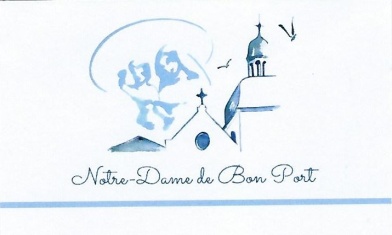 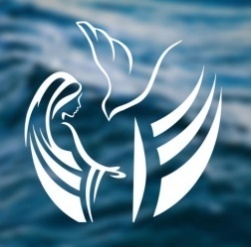 Paroisse Sainte Mariedes Sables d’Olonne		30 AVRIL  2023 – 4ème DIMANCHE DE PÂQUES - ANNEE A«Le Berger qui conduit à la vie » LITURGIE  D ‘ OUVERTUREProcession d’entrée :	La Croix, les Servants d’autel le prêtre  Chant d’entrée : 	Tu nous as sauvés (Edit 15-31) : Chant N° 22   feuillet jaune couplets 1,2,3	Mot d’accueil   :	Le célébrantPrière pénitentielle :	Confiteor + St Jean Baptiste AL 539Gloire à Dieu       AL 539Prière d’ouverture 	MisselLITURGIE  de  la  PAROLE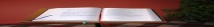 1ère lecture :   Lecture du Livre des Actes des Apôtres  (2,14a.36-41)Psaume22  Le Seigneur est mon berger : rien ne saurait me manquer!ouAlleluia !Réf  :Magnificat Psaumes année A AELF musique Robert page 44(La partition a été envoyée par Email aux animateurs et organistes. Si vous ne l'avez pas reçue, envoyez un courriel à "paroissedesolonnes@gmail.com" en précisant votre nom et votre relais)2ème lecture :  Lecture de la  première lettre de St Pierre Apôtre (2,20b-25)Acclamation de l’Evangile :   	374Alleluia ! Alleluia ! Je suis le bon pasteur dit le Seigneur ; je connais mes brebis et mes brebis me connaissent. Alleluia !Evangilede Jésus Christselon Saint Jean (10,1-10) HomélieProfession de foi :	proclamée au choix du CélébrantPrière universelle :	le célébrant …,Refrain :  .  Fils du Dieu vivant exauce-nous  !Prière de conclusion :	le célébrant …-		… AMEN .Quête :	Notre offrande de ce jour est destinée à la Maison Diocésaine de retraite des prêtres « Le Landreau » aux Herbiers. Merci de votre générosité.LITURGIE  de  l’EUCHARISTIEChant d’offertoire :  Prière sur les offrandes	 MisselSanctus :	St Jean Baptiste AL 539Prière eucharistique :	Anamnèse :	St Jean Baptiste AL 539Notre Père :	récité	Agneau de Dieu :	St Jean Baptiste AL 539Chant de communion :   Chant    Tu fais ta demeure en nous (D 56-49) Feuillet n° 28Prière après la communion :   MisselLITURGIE  de  l’ENVOIAvis d’annonces :Bénédiction : le célébrant …Allez porter l’ Evangile du Seigneur !		Nous rendons grâce à Dieu !Chant final :Orgue ou A Toi la gloire n° 16PRIERE UNIVERSELLE4ème DIMANCHE DE PÂQUES – 30 AVRIL 2023Important : La personne qui lit les intentions de prière reste à l’ambon après la lecture de la prière universelle, et se tourne vers le prêtrejusqu'à la fin de la conclusion par le célébrant.Introductionlue par le présidentEn ce dimanche de prière pour les vocations, prions le Christ, notre Bon Berger.prionsle pour le monde, pour l’Eglise, pour tous ses pasteurs, pour tous ceux qui se sentent appelés à donner leur vie au Seigneur.REFRAIN: :Fils du Dieu vivant exauce-nous !Béni sois-tu, Christ Ressuscité, pour les jeunes qui vivent leur foi chrétienne avec joie et détermination. Nous te prions pour celles et ceux qui se sentent appelés au choix radical de la vie consacrée. Ecoute-nous, Bon Pasteur.		R/Béni sois-ru, Christ Ressuscité, pour les familles de notre assemblée qui rayonnent autour d’elles leur joie de croire  et d’aimer. Nous te prions pour les familles désunies, séparées ou marquées par l’épreuve d’un des leurs. Ecoute-nous, Doux Berger.		R/Béni sois-tu,  Christ Ressuscité, pour les chrétiens vivant leur métier comme une véritable vocation, qu’elle soit sociale, éducative, artistique, économique, politique. Soutiens ceux qui peinent à vivre de leur métier ou peinent à trouver un emploi. Ecoute-nous, Berger de tout réconfort.		R/Béni sois-tu, Christ Ressuscité, pour les témoins de la paix et de la réconciliation au sein de leur famille, de leur paroisse, de leur pays. Nous te prions pour une plus grande diffusion d’une culture de la non- violence. Ecoute-nous, Berger de paix.	 R/Conclusion  lue par le célébrantSeigneur Jésus, berger de toute humanité, en ta bonté, exauce toutes nos prières, toi qui vis et règnes  pour les siècles des siècles. 						…Amen !